Дорогие мамы и папы, дедушки и бабушки!Тема нашей недели ««Здравствуй, лето! Лето без опасностей».Посмотрите с ребенком обучающий мультфильм на закрепления безопасности жизнедеятельности.https://www.youtube.com/watch?v=PVSePWtt31cРисованиеТема: «Весенняя гроза»Программное содержание: продолжать учить детей отражать в рисунке свои представления о стихийных явлениях природы- таких, как буря, ураган, гроза. Инициатировать поиск средств художественно – образной выразительности. Развивать чувство цвета, формы, композиции. Воспитывать интерес к природе.Рассмотрите изображения: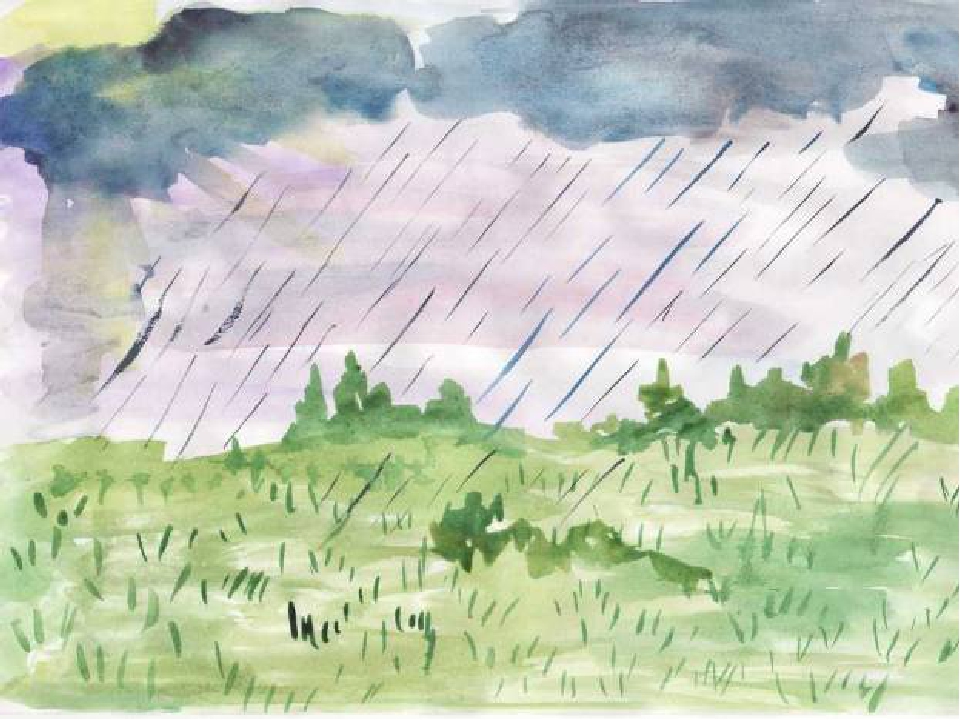 Ознакомьтесь с этапами рисования, нарисуйте картину весенней грозы.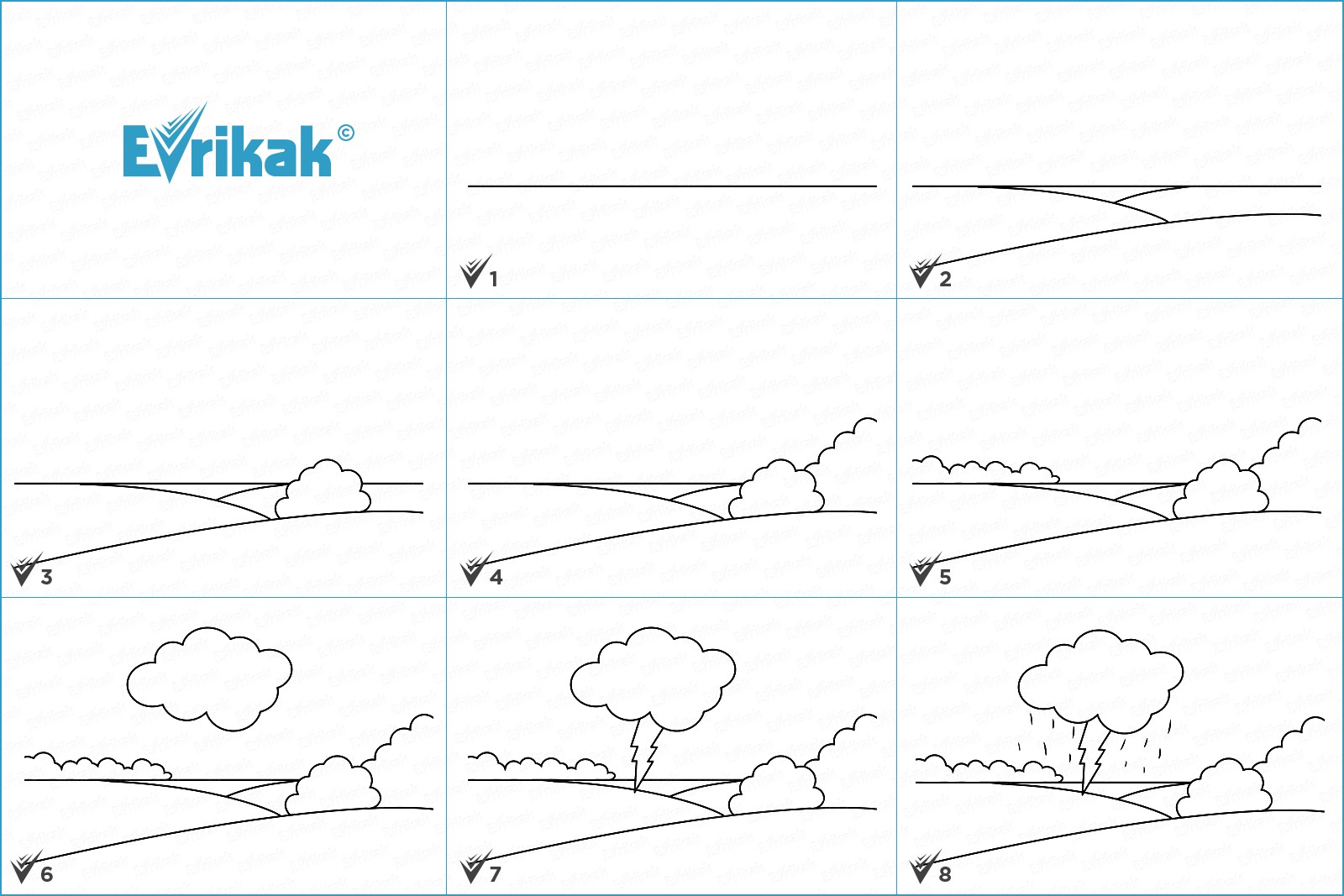 	Игровое упражнение «Закончи предложение» (с мячом)• Зимой заяц белый, а летом (серый)• Зимой бывает снегопад, а осенью (листопад).• Зимой бывает снег, а летом (дождь).• Зимой снег падает, а весной (тает).• Зимой катаются на санках, а летом (на велосипеде).• Зимой лес спит, а весной (просыпается).• Зимой бывает холодно, а летом (жарко).• Весной деревья зеленые, а осенью (жёлтые).• Зимой растут сугробы, а летом растут (растения).• Зимой медведь спит, а весной (просыпается)• Зимой день короткий, а летом (длинный)• Зимой ветер холодный, а летом (теплый)Проведите графический диктант: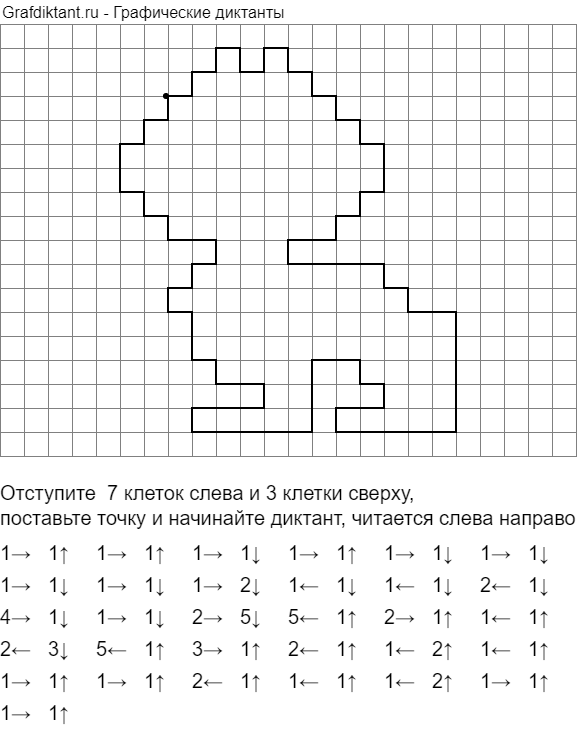 Тема: «Александр Сергеевич Пушкин»Программное содержание: рассказать детям о поэте А.С. Пушкине, приблизив рассказ о нем к детскому восприятию. Увлечь детей его стихами, вызвать желание услышать другие произведения Пушкина.Чтение с продолжение сказок А.С. Пушкина по желанию детей.  Просмотреть мультфильм «Сказка о царе Салтане».Аппликация:Тема: Изготовление книжки малышки «Здравствуй лето!»»Программное содержание: вызывать желание придумывать книжку малышку из бумаги, пластилина, аппликации используя весь свой опыт при её изготовлении. Вызывать желание дарить подарки малышам, сделанные своими руками.Рассматривание книжек-малышек, блокнотов для записей.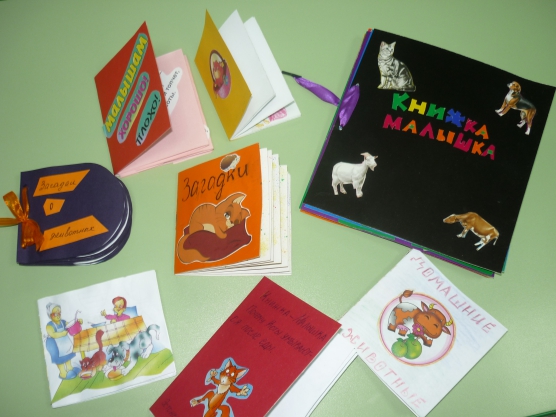 